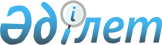 О внесении изменений в решение акима Успенского района от 11 марта 2014 года № 3 "Об образовании избирательных участков в Успенском районе"
					
			Утративший силу
			
			
		
					Решение акима Успенского района Павлодарской области от 12 октября 2018 года № 1. Зарегистрировано Департаментом юстиции Павлодарской области 6 ноября 2018 года № 6101. Утратило силу решением акима Успенского района Павлодарской области от 5 января 2020 года № 1 (вводится в действие со дня его первого официального опубликования)
      Сноска. Утратило силу решением акима Успенского района Павлодарской области от 05.01.2020 № 1 (вводится в действие со дня его первого официального опубликования).
      В соответствии с пунктами 1, 2 статьи 23 Конституционного Закона Республики Казахстан от 28 сентября 1995 года "О выборах в Республике Казахстан", аким Успенского района РЕШИЛ:
      1. Внести в решение акима Успенского района от 11 марта 2014 года № 3 "Об образовании избирательных участков в Успенском районе" (зарегистрированное в Реестре государственной регистрации нормативных правовых актов за № 3729, опубликовано 14 марта 2014 года в районных газетах "Апта айнасы", "Сельские будни") следующие изменения в приложение:
      в избирательном участке № 412 слово "Школьная" заменить словами "Ыбырай Алтынсарин";
      в избирательном участке № 419 слово "Молодежная" заменить на слово "Наукенова", цифру и слово "8 Марта" заменить на слово "Яременко";
      в избирательном участке № 420 слово "Советов" заменить на цифры и слова "25 лет Независимости";
      в избирательном участке № 427 слова и цифры "улица Степная 17, здание начальной школы" заменить на слова "улица Мира, здание сельского клуба";
      в избирательном участке № 434 слово "Молодежная" заменить на слово "Наукенова";
      в избирательном участке № 579 слово "Турксибская" заменить на слово "Астана", слово "Молодежная" заменить на слово "Жастар".
      2. Контроль за исполнением настоящего решения возложить на руководителя аппарата акима района Курсакову В. П.
      3. Настоящее решение вводится в действие со дня его первого официального опубликования.
					© 2012. РГП на ПХВ «Институт законодательства и правовой информации Республики Казахстан» Министерства юстиции Республики Казахстан
				
      Аким района

Б. Касенов

      "СОГЛАСОВАНО"

      Председатель Успенской

      районной территориальной

      избирательной комиссии

М. Джилкибаева

      "10" октября 2018 года
